Технологическая картаХушуур  (мясные груши)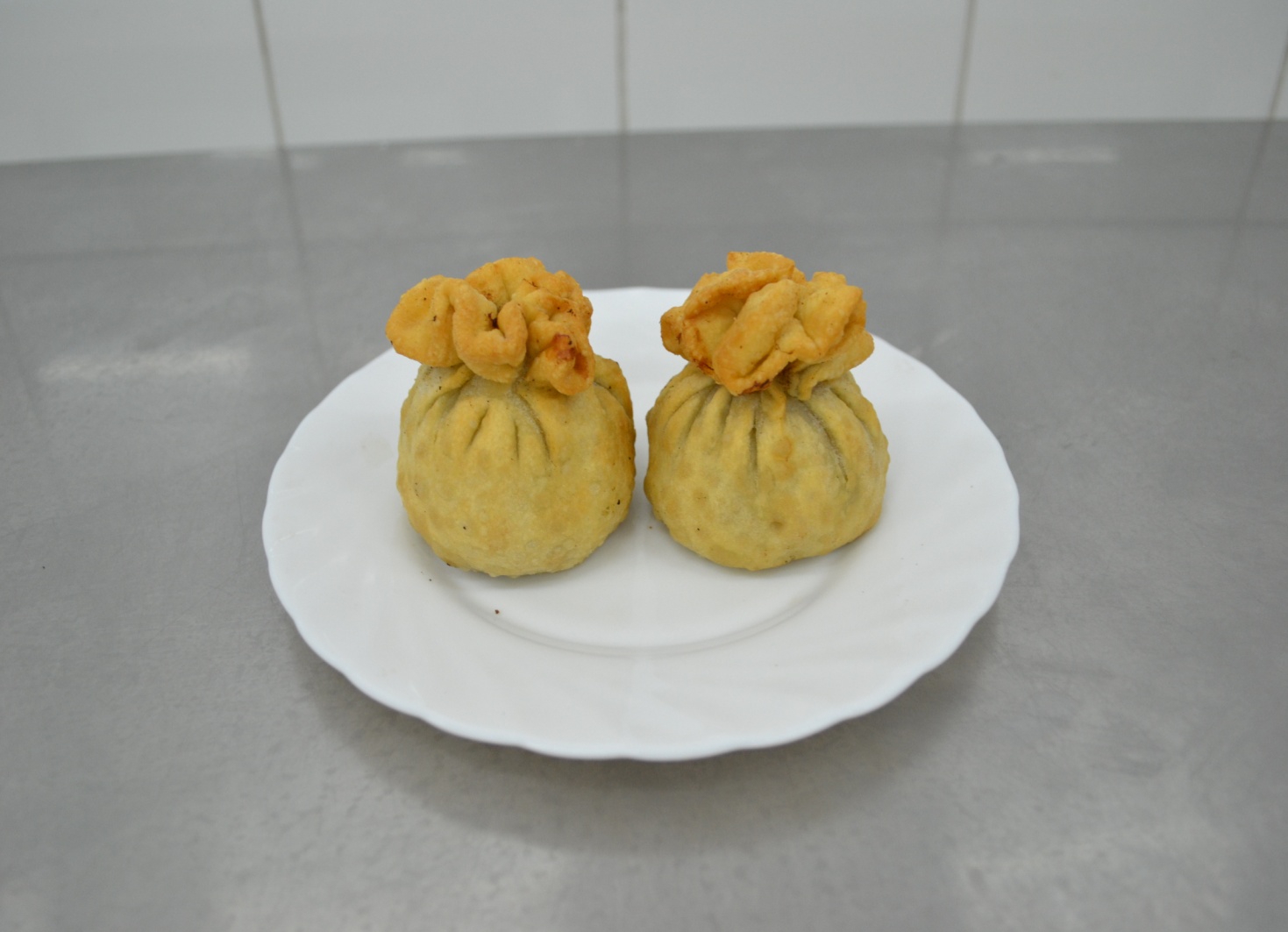 Технология приготовленияВ просеянную муку добавляют подогретую до 30-35°С воду, яйца, соль и замешивают тесто. Подготовленное тесто выдерживают 30-40 мин для набухания клейковины и придания ему эластичности. Готовое тесто делят на куски массой 30 г, раскатывают на лепешки толщиной 2 мм, на середину которых кладут фарш массой 75 г, края защипывают и придают изделию форму груши.  Для фарша: говядину и свинину пропускают через мясорубку с подготовленным репчатым луком, добавляют воду, соль, перец черный молотый и тщательно перемешивают. Сформованные изделия жарят во фритюре до румяной корочки, доводят до готовности в пароконвектомате 10 – 15 минут. Отпускают хушуур по 2 шт. на порцию.Наименование продуктовБрутто, гНетто, гМука 4242Мука на подпыл1,71,7Яйца1/410Вода1010Соль66Говядина (котлетное мясо)88,3265Свинина (котлетное мясо)64,5655Лук репчатый1210Вода2222Соль1,51,5Перец молотый11Масло растительное3030Выход210